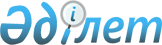 Успен аудандық мәслихатының 2011 жылдың 20 желтоқсанындағы (IV сайланған  XXXXIV сессиясы) "2012 - 2014 жылдарға арналған аудан бюджеті туралы" N 228/44 шешіміне өзгерістер мен толықтырулар енгізу туралы
					
			Күшін жойған
			
			
		
					Павлодар облысы Успен аудандық мәслихатының 2012 жылғы 19 қазандағы N 43/9 шешімі. Павлодар облысының Әділет департаментінде 2012 жылғы 31 қазанда N 3242 тіркелді. Күші жойылды - қолдану мерзімінің өтуіне байланысты (Павлодар облысы Успен аудандық мәслихатының 2013 жылғы 14 қарашадағы N 1-28/1-14/274 хатымен)      Ескерту. Күші жойылды - қолдану мерзімінің өтуіне байланысты (Павлодар облысы Успен аудандық мәслихатының 14.11.2013 N 1-28/1-14/274 хатымен).      РҚАО ескертпесі:

      Мәтінде авторлық орфография және пунктуация сақталған.

      Қазақстан Республикасының 2008 жылдың 4 желтоқсанындағы Бюджеттік Кодексінің 109-бабының 1-тармағына, Қазақстан Республикасының 2001 жылдың 23 қаңтарындағы "Қазақстан Республикасындағы жергілікті мемлекеттік басқару және өзін-өзі басқару туралы" Заңының 6-бабының 1-тармағының 1) тармақшасына сәйкес, Успен аудандық мәслихат ШЕШІМ ЕТЕДІ:



      1. Успен аудандық мәслихатының 2011 жылдың 20 желтоқсанындағы (IV сайланған ХХХХІV сессиясы) "2012 - 2014 жылдарға арналған аудан бюджеті туралы" N 228/44 шешіміне (Нормативтік құқықтық актілерді мемлекеттік тіркеу тізілімінде N 12-12-119  тіркелген, 2012 жылдың 12, 19 қаңтарындағы "Апта айнасы" N 2, 3, "Сельские будни" N 2, 3 газеттерінде жарияланған) төмендегі өзгерістер мен толықтырулар енгізілсін:



      1-тармақта:

      1) тармақшада:

      "1 710 459" сандары "1 716 436" сандарымен ауыстырылсын;

      "200 992" сандары "207 436" сандарымен ауыстырылсын;

      "4 035" сандары "2 361" сандарымен ауыстырылсын;

      "189" сандары "1 396" сандарымен ауыстырылсын;

      2) тармақшада "1 786 139" сандары "1 792 116" сандарымен ауыстырылсын;



      көрсетілген шешімнің 1 қосымшасы осы шешімнің қосымшасына сәйкес жаңа редакцияда мазмұндалсын.



      2. Осы шешімнің орындалуын бақылау аудандық мәслихаттың экономика және бюджет бойынша тұрақты комиссиясына жүктелсін.



      3. Осы шешім 2012 жылғы 1 қаңтардан бастап қолданысқа енеді.      Аудандық сессия төрағасы                   Т. Смағұлова      Аудандық мәслихат хатшысы                  Р. Бечелова

Успен аудандық мәслихатының

2012 жылғы 19 қазандағы  

(V сайланған, (кезектен тыс)

IX сессиясы) N 43/9 шешіміне

қосымша         Успен аудандық мәслихатының 

2012 жылғы 20 желтоқсандағы  

(ІV сайланған, ХХХХІV сессиясы)

N 228/44 шешіміне      

1 қосымша           2012 ЖЫЛҒА АРНАЛҒАН АУДАН БЮДЖЕТІ

(өзгертулермен және толықтырулармен)
					© 2012. Қазақстан Республикасы Әділет министрлігінің «Қазақстан Республикасының Заңнама және құқықтық ақпарат институты» ШЖҚ РМК
				СанатыСанатыСанатыСанатыСомасы (мың теңге)СыныбыСыныбыСыныбыСомасы (мың теңге)Ішкі сыныбыІшкі сыныбыСомасы (мың теңге)АтауыСомасы (мың теңге)I. КІРІСТЕР1 716 4361Салықтық түсімдер207 43601Табыс салығы998602Жеке табыс салығы9986003Әлеуметтік салық666211Әлеуметтік салық6662104Меншікке салынатын салықтар360261Мүлікке салынатын салықтар11 5383Жер салығы2 4684Көлік құралдарына салынатын салық12 1585Бірыңғай жер салығы986205Тауарларға, жұмыстарға және қызметтерге салынатын ішкі салықтар3 6152Акциздер10023Табиғи және басқа да ресурстарды пайдаланғаны үшін түсетін түсімдер9524Кәсіпкерлік және кәсіби қызметті жүргізгені үшін алынатын алымдар166108Заңдық мәнді іс-әрекеттерді жасағаны және (немесе) оған уәкілеттігі бар мемлекеттік органдар немесе лауазымды адамдар құжаттар бергені үшін алынатын міндетті төлемдер1 3141Мемлекеттік баж1 3142Салықтық емес түсімдер2 36101Мемлекеттік меншіктен түсетін кірістер7615Мемлекет меншігіндегі мүлікті жалға беруден түсетін кірістер7577Мемлекеттік бюджеттен берілген кредиттер бойынша сыйақылар406Басқа да салықтық емес түсімдер1 6001Басқа да салықтық емес түсімдер1 6003Негізгі капиталды сатудан түсетін түсімдер1 39603Жерді және материалдық емес активтерді сату1 3961Жерді сату4352Материалдық емес активтерді сату9614Трансферттердің түсімдері1 505 24302Мемлекеттік басқарудың жоғары тұрған органдарынан түсетін трансферттер1 505 2432Облыстық бюджеттен түсетін трансферттер1 505 243Функционалдық топФункционалдық топФункционалдық топФункционалдық топФункционалдық топСомасы (мың теңге)Кіші функцияКіші функцияКіші функцияКіші функцияСомасы (мың теңге)Бюджеттік бағдарламалардың әкімшісіБюджеттік бағдарламалардың әкімшісіБюджеттік бағдарламалардың әкімшісіСомасы (мың теңге)БағдарламаБағдарламаСомасы (мың теңге)АтауыСомасы (мың теңге)ІІ. ШЫҒЫСТАР1 792 11601Жалпы сипаттағы мемлекеттiк қызметтер196 6681Мемлекеттiк басқарудың жалпы функцияларын орындайтын өкiлдiк, атқарушы және басқа органдар172 759112Аудан (облыстық маңызы бар қала) мәслихатының аппараты11 779001Аудан (облыстық маңызы бар қала) мәслихатының қызметін қамтамасыз ету жөніндегі қызметтер11 629003Мемлекеттік органның күрделі шығыстары150122Аудан (облыстық маңызы бар қала) әкімінің аппараты48 354001Аудан (облыстық маңызы бар қала) әкімінің қызметін қамтамасыз ету жөніндегі қызметтер46 909003Мемлекеттік органның күрделі шығыстары1 445123Қаладағы аудан, аудандық маңызы бар қала, кент, ауыл (село), ауылдық (селолық) округ әкімінің аппараты112 626001Қаладағы аудан, аудандық маңызы бар қаланың, кент, ауыл (село), ауылдық (селолық) округ әкімінің қызметін қамтамасыз ету жөніндегі қызметтер110 489022Мемлекеттік органның күрделі шығыстары2 1372Қаржылық қызмет11 889452Ауданның (облыстық маңызы бар қаланың) қаржы бөлімі11 889001Ауданның (облыстық маңызы бар қаланың) бюджетін орындау және ауданның (облыстық маңызы бар қаланың) коммуналдық меншігін басқару саласындағы мемлекеттік саясатты іске асыру жөніндегі қызметтер10 861003Салық салу мақсатында мүлікті бағалауды жүргізу818010Жекешелендіру, коммуналдық меншікті басқару, жекешелендіруден кейінгі қызмет және осыған байланысты дауларды реттеу2105Жоспарлау және статистикалық қызмет12 020453Ауданның (облыстық маңызы бар қаланың) экономика және бюджеттік жоспарлау бөлімі12 020001Экономикалық саясатты, мемлекеттік жоспарлау жүйесін қалыптастыру мен дамыту және ауданды (облыстық маңызы бар қаланы) басқару саласындағы мемлекеттік саясатты іске асыру жөніндегі қызметтер12 02002Қорғаныс7 8671Әскери мұқтаждықтар4 703122Аудан (облыстық маңызы бар қала) әкімінің аппараты4 703005Жалпыға бірдей әскери міндетті атқару шеңберіндегі іс-шаралар4 7032Төтенше жағдайлар жөнiндегi жұмыстарды ұйымдастыру3 164122Аудан (облыстық маңызы бар қала) әкімінің аппараты3 164007Аудандық (қалалық) ауқымдағы дала өрттерінің, сондай-ақ мемлекеттік өртке қарсы қызмет органдары құрылмаған елдi мекендерде өрттердің алдын алу және оларды сөндіру жөніндегі іс-шаралар3 16403Қоғамдық тәртіп, қауіпсіздік, құқықтық, сот, қылмыстық-атқару қызметі7001Құқық қорғау қызметi700458Ауданның (облыстық маңызы бар қаланың) тұрғын үй-коммуналдық шаруашылығы, жолаушылар көлігі және автомобиль жолдары бөлімі700021Елдi мекендерде жол қозғалысы қауiпсiздiгін қамтамасыз ету70004Бiлiм беру1 012 1431Мектепке дейiнгi тәрбиелеу және оқыту80591123Қаладағы аудан, аудандық маңызы бар қала, кент, ауыл (село), ауылдық (селолық) округ әкімінің аппараты59 322004Мектепке дейінгі тәрбиелеу және оқыту ұйымдарын қолдау58 715025Республикалық бюджеттен берілетін нысаналы трансферттер есебінен жалпы үлгідегі, арнайы (түзету), дарынды балалар үшін мамандандырылған, жетім балалар мен ата-аналарының қамқорынсыз қалған балалар үшін балабақшалар, шағын орталықтар, мектеп интернаттары, кәмелеттік жасқа толмағандарды бейімдеу орталықтары тәрбиешілеріне біліктілік санаты үшін қосымша ақының мөлшерін ұлғайту607464Ауданның (облыстық маңызы бар қаланың) білім бөлімі21269040Мектепке дейінгі білім ұйымдарында мемлекеттік білім беру тапсырысын іске асыру212692Бастауыш, негізгі орта және жалпы орта білім беру868821123Қаладағы аудан, аудандық маңызы бар қала, кент, ауыл (село), ауылдық (селолық) округ әкімінің аппараты6 422005Ауылдық (селолық) жерлерде балаларды мектепке дейін тегін алып баруды және кері алып келуді ұйымдастыру6 422464Ауданның (облыстық маңызы бар қаланың) білім бөлімі862399003Жалпы білім беру827380006Балаларға қосымша білім беру24 724064Республикалық бюджеттен берілетін нысаналы трансферттер есебінен жалпы үлгідегі, арнайы (түзету), дарынды балалар үшін мамандандырылған, жетім балалар мен ата-аналарының қамқорынсыз қалған балалар үшін балабақшалар, шағын орталықтар, мектеп интернаттары, кәмелеттік жасқа толмағандарды бейімдеу орталықтары тәрбиешілеріне біліктілік санаты үшін қосымша ақының мөлшерін ұлғайту10 2959Бiлiм беру саласындағы өзге де қызметтер62731464Ауданның (облыстық маңызы бар қаланың) білім бөлімі61344001Жергілікті деңгейде білім беру саласындағы мемлекеттік саясатты іске асыру жөніндегі қызметтер10 487005Ауданның (облыстык маңызы бар қаланың) мемлекеттік білім беру мекемелер үшін оқулықтар мен оқу-әдiстемелiк кешендерді сатып алу және жеткізу8 264007Аудандық (қалалық) ауқымдағы мектеп олимпиадаларын және мектептен тыс іс-шараларды өткiзу56015Республикалық бюджеттен берілетін трансферттер есебінен жетім баланы (жетім балаларды) және ата-аналарының қамқорынсыз қалған баланы (балаларды) күтіп-ұстауға асыраушыларына ай сайынғы ақшалай қаражат төлемдері4 113020Республикалық бюджеттен берілетін трансферттер есебінен үйде оқытылатын мүгедек балаларды жабдықпен, бағдарламалық қамтыммен қамтамасыз ету2 642067Ведомстволық бағыныстағы мемлекеттік мекемелерінің және ұйымдарының күрделі шығыстары35532068Халықтың компьютерлік сауаттылығын көтеруді қамтамасыз ету250472Ауданның (облыстық маңызы бар қаланың) құрылыс, сәулет және қала құрылысы бөлімі1 387037Білім беру объектілерін салу және реконструкциялау1 38706Әлеуметтiк көмек және әлеуметтiк қамтамасыз ету116 7222Әлеуметтiк көмек96 207123Қаладағы аудан, аудандық маңызы бар қала, кент, ауыл (село), ауылдық (селолық) округ әкімінің аппараты16 716003Мұқтаж азаматтарға үйінде әлеуметтік көмек көрсету16 716451Ауданның (облыстық маңызы бар қаланың) жұмыспен қамту және әлеуметтік бағдарламалар бөлімі79 491002Еңбекпен қамту бағдарламасы21 741004Ауылдық жерлерде тұратын денсаулық сақтау, білім беру, әлеуметтік қамтамасыз ету, мәдениет, спорт және ветеринар мамандарына отын сатып алуға Қазақстан Республикасының заңнамасына сәйкес әлеуметтік көмек көрсету6989005Мемлекеттік атаулы әлеуметтік көмек2 500007Жергілікті өкілетті органдардың шешімі бойынша мұқтаж азаматтардың жекелеген топтарына әлеуметтік көмек36 950010Үйден тәрбиеленіп оқытылатын мүгедек балаларды материалдық қамтамасыз ету43101618 жасқа дейінгі балаларға мемлекеттік жәрдемақылар1349017Мүгедектерді оңалту жеке бағдарламасына сәйкес, мұқтаж мүгедектерді міндетті гигиеналық құралдармен және ымдау тілі мамандарының қызмет көрсетуін, жеке көмекшілермен қамтамасыз ету3 842023Жұмыспен қамту орталықтарының қызметін қамтамасыз ету5 6899Әлеуметтiк көмек және әлеуметтiк қамтамасыз ету салаларындағы өзге де қызметтер20 515451Ауданның (облыстық маңызы бар қаланың) жұмыспен қамту және әлеуметтік бағдарламалар бөлімі20 515001Жергілікті деңгейде жұмыспен қамтуды қамтамасыз ету және халық үшін әлеуметтік бағдарламаларды іске асыру саласындағы мемлекеттік саясатты іске асыру жөніндегі қызметтер18 401011Жәрдемақыларды және басқа да әлеуметтік төлемдерді есептеу, төлеу мен жеткізу бойынша қызметтерге ақы төлеу570021Мемлекеттік органның күрделі шығыстары1 54407Тұрғын үй-коммуналдық шаруашылық151 8421Тұрғын үй шаруашылығы116 345457Ауданның (облыстық маңызы бар қаланың) мәдениет, тілдерді дамыту, дене шынықтыру және спорт бөлімі7 967024Жұмыспен қамту - 2020 бағдарламасы бойынша ауылдық елді мекендерді дамыту шеңберінде объектілерді жөндеу7 967458Ауданның (облыстық маңызы бар қаланың) тұрғын үй-коммуналдық шаруашылығы, жолаушылар көлігі және автомобиль жолдары бөлімі5996003Мемлекеттік тұрғын үй қорының сақталуын ұйымдастыру39004Азаматтардың жекелеген санаттарын тұрғын үймен қамтамасыз ету2 357005Авариялық және ескі тұрғын үйлерді бұзу3 600464Ауданның (облыстық маңызы бар қаланың) білім бөлімі71 770026Жұмыспен қамту - 2020 бағдарламасы бойынша ауылдық елді мекендерді дамыту шеңберінде объектілерді жөндеу71 770472Ауданның (облыстық маңызы бар қаланың) құрылыс, сәулет және қала құрылысы бөлімі30 612072Инженерлік коммуникациялық инфрақұрылымды жобалау, дамыту жалғастыру және (немесе) сатып алу1412074Жұмыспен қамту 2020 бағдарламасының екінші бағыты шеңберінде жетіспейтін инженерлік-коммуникациялық инфрақұрылымды дамытуға мен жайластыруға29 2002Коммуналдық шаруашылық10 658123Қаладағы аудан, аудандық маңызы бар қала, кент, ауыл  (село), ауылдық (селолық) округ әкімінің аппараты271014Елді мекендерді сумен жабдықтауды ұйымдастыру271458Ауданның (облыстық маңызы бар қаланың) тұрғын үй-коммуналдық шаруашылығы, жолаушылар көлігі және автомобиль жолдары бөлімі10 387012Сумен жабдықтау және су бұру жүйесінің жұмыс істеуі10 3873Елді-мекендерді абаттандыру24 839123Қаладағы аудан, аудандық маңызы бар қала, кент, ауыл (село), ауылдық (селолық) округ әкімінің аппараты23 668008Елді мекендердің көшелерін жарықтандыру10 323009Елді мекендердің санитариясын қамтамасыз ету1 734010Жерлеу орындарын күтіп-ұстау және туысы жоқ адамдарды жерлеу711011Елді мекендерді абаттандыру мен көгалдандыру10 900458Ауданның (облыстық маңызы бар қаланың) тұрғын үй-коммуналдық шаруашылығы, жолаушылар көлігі және автомобиль жолдары бөлімі1 171015Елдi мекендердің көшелерiн жарықтандыру1 17108Мәдениет, спорт, туризм және ақпараттық кеңістiк141 3531Мәдениет саласындағы қызмет67 739123Қаладағы аудан, аудандық маңызы бар қала, кент, ауыл (село), ауылдық (селолық) округ әкімінің аппараты679006Жергілікті деңгейде мәдени-демалыс жұмыстарын қолдау679457Ауданның (облыстық маңызы бар қаланың) мәдениет, тілдерді дамыту, дене шынықтыру және спорт бөлімі67 060003Мәдени-демалыс жұмысын қолдау64 685015Тарихи-мәдени мұра ескерткіштерін сақтауды және оларға қол жетімділікті қамтамасыз ету2 3752Спорт6 025457Ауданның (облыстық маңызы бар қаланың) мәдениет, тілдерді дамыту, дене шынықтыру және спорт бөлімі6 025009Аудандық (облыстық маңызы бар қалалық) деңгейде спорттық жарыстар өткiзу5 554010Әртүрлi спорт түрлерi бойынша ауданның (облыстық маңызы бар қаланың) құрама командаларының мүшелерiн дайындау және олардың облыстық спорт жарыстарына қатысуы471 3Ақпараттық кеңiстiк31 601456Ауданның (облыстық маңызы бар қаланың) ішкі саясат бөлімі7 078002Газеттер мен журналдар арқылы мемлекеттік ақпараттық саясат жүргізу жөніндегі қызметтер6 650005Телерадио хабарларын тарату арқылы мемлекеттік ақпараттық саясатты жүргізу жөніндегі қызметтер428457Ауданның (облыстық маңызы бар қаланың) мәдениет, тілдерді дамыту, дене шынықтыру және спорт бөлімі24523006Аудандық (қалалық) кiтапханалардың жұмыс iстеуi23 102007Мемлекеттік тілді және Қазақстан халықтарының басқа да тілдерін дамыту1 4219Мәдениет, спорт, туризм және ақпараттық кеңiстiктi ұйымдастыру жөнiндегi өзге де қызметтер35 988456Ауданның (облыстық маңызы бар қаланың) ішкі саясат бөлімі8 665001Жергілікті деңгейде ақпарат, мемлекеттілікті нығайту және азаматтардың әлеуметтік сенімділігін қалыптастыру саласында мемлекеттік саясатты іске асыру жөніндегі қызметтер6 952003Жастар саясаты саласында іc-iшараларды іске асыру1 713457Ауданның (облыстық маңызы бар қаланың) мәдениет, тілдерді дамыту, дене шынықтыру және спорт бөлімі27 323001Жергілікті деңгейде мәдениет, тілдерді дамыту, дене шынықтыру және спорт саласындағы мемлекеттік саясатты іске асыру жөніндегі қызметтер8 880032Ведомстволық бағыныстағы мемлекеттік мекемелерінің және ұйымдарының күрделі шығыстары18 44310Ауыл, су, орман, балық шаруашылығы, ерекше қорғалатын табиғи аумақтар, қоршаған ортаны және жануарлар дүниесін қорғау, жер қатынастары32 3331Ауыл шаруашылығы12 724453Ауданның (облыстық маңызы бар қаланың) экономика және бюджеттік жоспарлау бөлімі4 446099Мамандардың әлеуметтік көмек көрсетуі жөніндегі шараларды іске асыру4 446473Ауданның (облыстық маңызы бар қаланың) ветеринария бөлімі8 278001Жергілікті деңгейде ветеринария саласындағы мемлекеттік саясатты іске асыру жөніндегі қызметтер7 278007Қаңғыбас иттер мен мысықтарды аулауды және жоюды ұйымдастыру1 0006Жер қатынастары8 429463Ауданның (облыстық маңызы бар қаланың) жер қатынастары бөлімі8 429001Аудан (облыстық маңызы бар қала) аумағында жер қатынастарын реттеу саласындағы мемлекеттік саясатты іске асыру жөніндегі қызметтер8 071003Елді мекендерді жер-шаруашылық орналастыру3589Ауыл, су, орман, балық шаруашылығы және қоршаған ортаны қорғау мен жер қатынастары саласындағы өзге де қызметтер11 180473Ауданның (облыстық маңызы бар қаланың) ветеринария бөлімі11 180011Эпизоотияға қарсы іс-шаралар жүргізу11 18011Өнеркәсіп, сәулет, қала құрылысы және құрылыс қызметі19 6192Сәулет, қала құрылысы және құрылыс қызметі19 619472Ауданның (облыстық маңызы бар қаланың) құрылыс, сәулет және қала құрылысы бөлімі19 619001Жергілікті деңгейде құрылыс, сәулет және қала құрылысы саласындағы мемлекеттік саясатты іске асыру жөніндегі қызметтер10 434013Аудан аумағында қала құрылысын дамытудың кешенді схемаларын, аудандық (облыстық) маңызы бар қалалардың, кенттердің және өзге де ауылдық елді мекендердің бас жоспарларын әзірлеу8 835015Мемлекеттік органның күрделі шығыстары35012Көлiк және коммуникация28 3921Автомобиль көлiгi28 221123Қаладағы аудан, аудандық маңызы бар қала, кент, ауыл (село), ауылдық (селолық) округ әкімінің аппараты5 216013Аудандық маңызы бар қалаларда, кенттерде, ауылдарда (селоларда), ауылдық (селолық) округтерде автомобиль жолдарының жұмыс істеуін қамтамасыз ету5 216458Ауданның (облыстық маңызы бар қаланың) тұрғын үй-коммуналдық шаруашылығы, жолаушылар көлігі және автомобиль жолдары бөлімі23 005023Автомобиль жолдарының жұмыс істеуін қамтамасыз ету23 0059Көлік және коммуникациялар саласындағы өзге де қызметтер171458Ауданның (облыстық маңызы бар қаланың) тұрғын үй-коммуналдық шаруашылығы, жолаушылар көлігі және автомобиль жолдары бөлімі171024Кентішілік (қалаішілік), қала маңындағы ауданішілік қоғамдық жолаушылар тасымалдарын ұйымдастыру17113Өзгелер29 4443Кәсiпкерлiк қызметтi қолдау және бәсекелестікті қорғау501454Ауданның (облыстық маңызы бар қаланың) кәсіпкерлік және ауыл шаруашылығы бөлімі501006Кәсіпкерлік қызметті қолдау5019Өзгелер28 943123Қаладағы аудан, аудандық маңызы бар қала, кент, ауыл (село), ауылдық (селолық) округ әкімінің аппараты2049040Республикалық бюджеттен берілетін нысаналы трансферттер есебінен "Өңірлерді дамыту" бағдарламасы шеңберінде өңірлерді экономикалық дамытуға жәрдемдесу бойынша шараларды іске асыру2 049452Ауданның (облыстық маңызы бар қаланың) қаржы бөлімі4 420012Ауданның (облыстық маңызы бар қаланың) жергілікті атқарушы органының резерві4 420454Ауданның (облыстық маңызы бар қаланың) кәсіпкерлік және ауыл шаруашылығы бөлімі11 514001Жергілікті деңгейде кәсіпкерлік, өнеркәсіп және ауыл шаруашылығы саласындағы мемлекеттік саясатты іске асыру жөніндегі қызметтер11 514458Ауданның (облыстық маңызы бар қаланың) тұрғын үй-коммуналдық шаруашылығы, жолаушылар көлігі және автомобиль жолдары бөлімі10 960001Жергілікті деңгейде тұрғын үй-коммуналдық шаруашылығы, жолаушылар көлігі және автомобиль жолдары саласындағы мемлекеттік саясатты іске асыру жөніндегі қызметтер10 937013Мемлекеттік органдардың күрделі шығыстары2314Борышқа қызмет көрсету41Борышқа қызмет көрсету4452Ауданның (облыстық маңызы бар қаланың) қаржы бөлімі4013Жергілікті атқарушы органдардың облыстық бюджеттен қарыздар бойынша сыйақылар мен өзге де төлемдерді төлеу бойынша борышына қызмет көрсету415Трансферттер55 0291Трансферттер55 029452Ауданның (облыстық маңызы бар қаланың) қаржы бөлімі55 029006Пайдаланылмаған (толық пайдаланылмаған) нысаналы трансферттерді қайтару51 485024Мемлекеттік органдардың функцияларын мемлекеттік басқарудың төмен тұрған деңгейлерінен жоғарғы деңгейлерге беруге байланысты жоғары тұрған бюджеттерге берілетін ағымдағы нысаналы трансферттер3 544III. ТАЗА БЮДЖЕТТІҢ НЕСИЕ БЕРУІ17 69210Ауыл, су, орман, балық шаруашылығы, ерекше қорғалатын табиғи аумақтар, қоршаған ортаны және жануарлар дүниесін қорғау, жер қатынастары19 4161Ауыл шаруашылығы19 416453Ауданның (облыстық маңызы бар қаланың) экономика және бюджеттік жоспарлау бөлімі19 416006Мамандарды әлеуметтік қолдау шараларын іске асыру үшін бюджеттік кредиттер19 4165Бюджеттік кредиттерді өтеу1 72401Бюджеттік кредиттерді өтеу1 7241Мемлекеттік бюджеттен берілген бюджеттік кредиттерді өтеу1 724IV. ҚАРЖЫ АКТИВТАРМЕН ОПЕРАЦИЯЛЫҚ САЛЬДО 0V. БЮДЖЕТ ТАПШЫЛЫҒЫ (ПРОФИЦИТІ)-93 372VI. БЮДЖЕТ ТАПШЫЛЫҒЫН ҚАРЖЫЛАНДЫРУ (ПРОФИЦИТТІН ПАЙДАЛАНУ)93 372